NOTAS DE DISCIPLINA FINANCIERA1. Balance Presupuestario de Recursos Disponibles NegativoSe informará:a) Acciones para recuperar el Balance Presupuestario de Recursos Disponibles Sostenible.Fundamento Artículo 6 y 19 LDF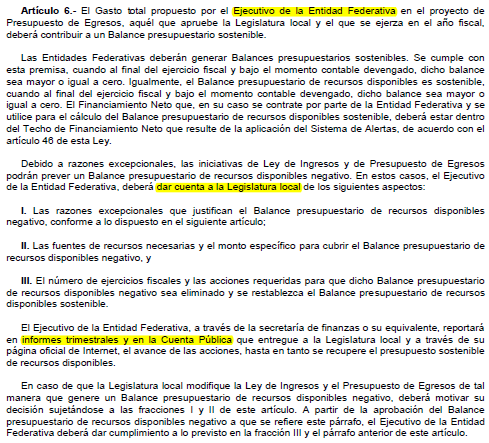 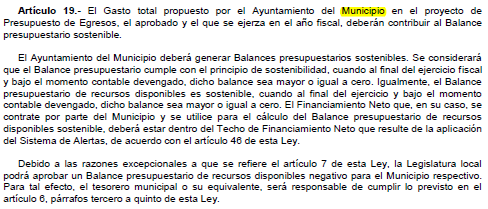 2. Aumento o creación de nuevo GastoSe informará:a) Fuente de Ingresos del aumento o creación del Gasto no Etiquetado.b) Fuente de Ingresos del aumento o creación del Gasto Etiquetado.Fundamento Artículo 8 y 21 LDF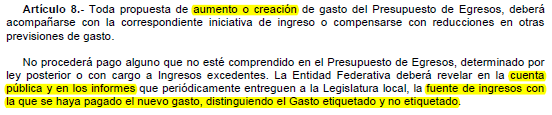 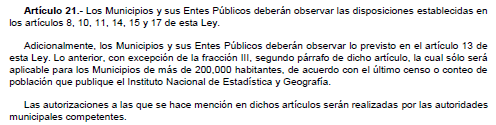 3. Pasivo Circulante al Cierre del Ejercicio (ESF-12)Se informará solo al 31 de diciembreFundamento Artículo 13 VII y 21 LDF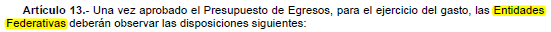 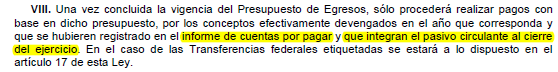 4. Deuda Pública y ObligacionesSe revelará:a) La información detallada de cada Financiamiento u Obligación contraída en los términos del Título Tercero Capítulo Uno de la Ley de Disciplina Financiera de las Entidades Federativas y Municipios, incluyendo como mínimo, el importe, tasa, plazo, comisiones y demás accesorios pactados.El ente no cuenta con información que revelar.Fundamento Artículo 25 LDF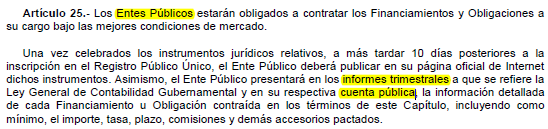 5. Obligaciones a Corto PlazoSe revelará:a) La información detallada de las Obligaciones a corto plazo contraídas en los términos del Título Tercero Capítulo Uno de la Ley de Disciplina Financiera de las Entidades Federativas y Municipios, incluyendo por lo menos importe, tasas, plazo, comisiones y cualquier costo relacionado, así mismo se deberá incluir la tasa efectiva.El ente no cuenta con información que revelar.Fundamento Artículo 31 LDF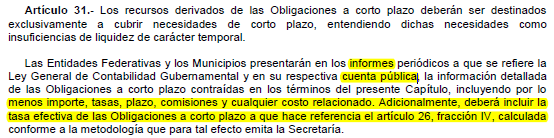 6. Evaluación de CumplimientoSe revelará:a) La información relativa al cumplimiento de los convenios de Deuda Garantizada.Fundamento Artículo 40 LDF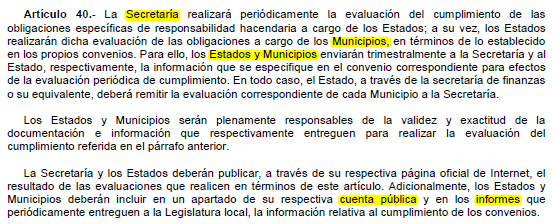 PASIVOPasivo Circulantea. Cuentas por Pagar a Corto Plazo (a=a1+a2+a3+a4+a5+a6+a7+a8+a9)                32,815,327.58                          27,586,369.62 a1) Servicios Personales por Pagar a Corto Plazo                   5,299,682.53                            5,280,581.32 a2) Proveedores por Pagar a Corto Plazo                   8,675,292.55                            4,333,544.85 a3) Contratistas por Obras Públicas por Pagar a Corto Plazo                   9,576,671.20                            5,950,738.41 a4) Participaciones y Aportaciones por Pagar a Corto Plazoa5) Transferencias Otorgadas por Pagar a Corto Plazo                   1,244,767.45                            2,709,339.00 a6) Intereses, Comisiones y Otros Gastos de la Deuda Pública por Pagar a Corto Plazoa7) Retenciones y Contribuciones por Pagar a Corto Plazo                   4,152,922.06                            5,595,980.59 a8) Devoluciones de la Ley de Ingresos por Pagar a Corto Plazoa9) Otras Cuentas por Pagar a Corto Plazo                   3,865,991.79                            3,716,185.45 b. Documentos por Pagar a Corto Plazo (b=b1+b2+b3)                                        -                                                    -   b1) Documentos Comerciales por Pagar a Corto Plazo                                        -                                                    -   b2) Documentos con Contratistas por Obras Públicas por Pagar a Corto Plazo                                        -                                                    -   b3) Otros Documentos por Pagar a Corto Plazo                                        -                                                    -   c. Porción a Corto Plazo de la Deuda Pública a Largo Plazo (c=c1+c2)-                     541,666.00                                                  -   c1) Porción a Corto Plazo de la Deuda Pública-                     541,666.00                                                  -   c2) Porción a Corto Plazo de Arrendamiento Financiero                                        -                                                    -   d. Títulos y Valores a Corto Plazo                                        -                                                    -   e. Pasivos Diferidos a Corto Plazo (e=e1+e2+e3)                   5,000,000.00                            5,000,000.00 e1) Ingresos Cobrados por Adelantado a Corto Plazo                                        -                                                    -   e2) Intereses Cobrados por Adelantado a Corto Plazo                                        -                                                    -   e3) Otros Pasivos Diferidos a Corto Plazo                   5,000,000.00                            5,000,000.00 f. Fondos y Bienes de Terceros en Garantía y/o Administración a Corto Plazo (f=f1+f2+f3+f4+f5+f6)                                        -                                                    -   f1) Fondos en Garantía a Corto Plazof2) Fondos en Administración a Corto Plazof3) Fondos Contingentes a Corto Plazof4) Fondos de Fideicomisos, Mandatos y Contratos Análogos a Corto Plazof5) Otros Fondos de Terceros en Garantía y/o Administración a Corto Plazof6) Valores y Bienes en Garantía a Corto Plazog. Provisiones a Corto Plazo (g=g1+g2+g3)                                        -                                                    -   g1) Provisión para Demandas y Juicios a Corto Plazo                                        -                                                    -   g2) Provisión para Contingencias a Corto Plazo                                        -                                                    -   g3) Otras Provisiones a Corto Plazo                                        -                                                    -   h. Otros Pasivos a Corto Plazo (h=h1+h2+h3)                   1,896,830.02                            1,924,749.50 h1) Ingresos por Clasificar                   1,896,830.02                            1,924,749.50 h2) Recaudación por Participar                                        -                                                    -   h3) Otros Pasivos Circulantes                                        -                                                    -   IIA. Total de Pasivos Circulantes (IIA = a + b + c + d + e + f + g + h)                39,170,491.60                          34,511,119.12 